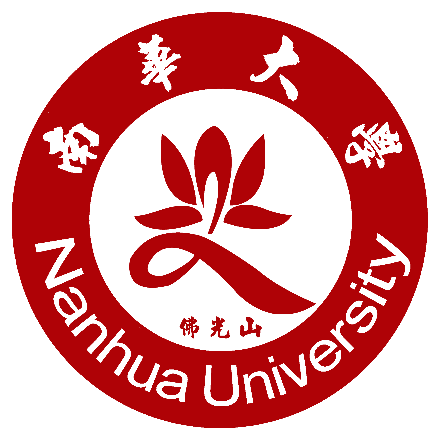 目錄學程摘要  -------------------------------------------1學生學程招募及通過規定  -----------------------------2跨領域學分學程課程內容  -----------------------------3課程大綱一  -----------------------------------------5課程大綱二  -----------------------------------------7課程大綱三  -----------------------------------------9課程大綱四  -----------------------------------------11南華大學跨領域學分學程經費補助申請表  ---------------13附件、院特色學分學程學生招募名單  --------------------------15一、學程摘要二、學生學程招募及通過規定三、跨領域學分學程課程內容壹、學分學程基本資料貳、課程地圖(請自行修正開課學年度)	南華大學___學年度第___學期跨領域課程授課大綱四、課程大綱一南華大學___學年度第___學期跨領域課程授課大綱五、課程大綱二南華大學___學年度第___學期跨領域課程授課大綱六、課程大綱三南華大學___學年度第___學期跨領域課程授課大綱七、課程大綱四學程名稱(學習主題)開課單位學程總學分數12英文名稱學程召集人中文姓名服務單位/職稱學程召集人英文姓名服務單位/職稱學程召集人電話Email學程教師成員1姓名服務單位/職稱學程教師成員1電話Email學程教師成員2姓名服務單位/職稱學程教師成員2電話Email學程教師成員3姓名服務單位/職稱學程教師成員3電話Email學程助理(可免填)姓名系級      系    年級      系    年級學程助理(可免填)電話Email院(通識)助理聯絡人(院助)電話院(通識)助理Email學程簡介(約300字)中文概述:英文概述:中文概述:英文概述:中文概述:英文概述:中文概述:英文概述:中文概述:英文概述:備註備註:學程應設召集人一人，應定期召開會議檢討跨領域學程。學程開設人數應至少為30人以上，不得超過80人，以60人為原則。各院可擇一為院特色學分學程，並自訂學生資格限制及招募方式。學程課程應在兩年內完成，一般開課以大二開始為原則。學程結束時成果需包含製作一個3-5分鐘影片，並繳交成果冊及參加跨領域學程成果發表會。備註:學程應設召集人一人，應定期召開會議檢討跨領域學程。學程開設人數應至少為30人以上，不得超過80人，以60人為原則。各院可擇一為院特色學分學程，並自訂學生資格限制及招募方式。學程課程應在兩年內完成，一般開課以大二開始為原則。學程結束時成果需包含製作一個3-5分鐘影片，並繳交成果冊及參加跨領域學程成果發表會。備註:學程應設召集人一人，應定期召開會議檢討跨領域學程。學程開設人數應至少為30人以上，不得超過80人，以60人為原則。各院可擇一為院特色學分學程，並自訂學生資格限制及招募方式。學程課程應在兩年內完成，一般開課以大二開始為原則。學程結束時成果需包含製作一個3-5分鐘影片，並繳交成果冊及參加跨領域學程成果發表會。備註:學程應設召集人一人，應定期召開會議檢討跨領域學程。學程開設人數應至少為30人以上，不得超過80人，以60人為原則。各院可擇一為院特色學分學程，並自訂學生資格限制及招募方式。學程課程應在兩年內完成，一般開課以大二開始為原則。學程結束時成果需包含製作一個3-5分鐘影片，並繳交成果冊及參加跨領域學程成果發表會。備註:學程應設召集人一人，應定期召開會議檢討跨領域學程。學程開設人數應至少為30人以上，不得超過80人，以60人為原則。各院可擇一為院特色學分學程，並自訂學生資格限制及招募方式。學程課程應在兩年內完成，一般開課以大二開始為原則。學程結束時成果需包含製作一個3-5分鐘影片，並繳交成果冊及參加跨領域學程成果發表會。通過條件應完成_12_學分之本學程課程。完成要件:        □須依學程課程序完成，若未完成，則須隔年重修或重新選擇其           他學程。        □不須依學程課程序完成，若未完成之課程，得隔年補修，補修方式如下：               □學程中同一門課程。　　　　　□經召集人同意，補修學程外之課程抵免。應完成_12_學分之本學程課程。完成要件:        □須依學程課程序完成，若未完成，則須隔年重修或重新選擇其           他學程。        □不須依學程課程序完成，若未完成之課程，得隔年補修，補修方式如下：               □學程中同一門課程。　　　　　□經召集人同意，補修學程外之課程抵免。應完成_12_學分之本學程課程。完成要件:        □須依學程課程序完成，若未完成，則須隔年重修或重新選擇其           他學程。        □不須依學程課程序完成，若未完成之課程，得隔年補修，補修方式如下：               □學程中同一門課程。　　　　　□經召集人同意，補修學程外之課程抵免。學程類別□一般跨領域學分學程。□院特色跨領域學分學程。□一般跨領域學分學程。□院特色跨領域學分學程。□一般跨領域學分學程。□院特色跨領域學分學程。招募方式（僅院特色學程填寫）(可複選)□由學程教師社群或院遴選。□系統開放，由院內學生申請。　　　　　　（申請或遴選完後應於指定時間檢附學生招募名單至教務處。如附件一）(可複選)□由學程教師社群或院遴選。□系統開放，由院內學生申請。　　　　　　（申請或遴選完後應於指定時間檢附學生招募名單至教務處。如附件一）(可複選)□由學程教師社群或院遴選。□系統開放，由院內學生申請。　　　　　　（申請或遴選完後應於指定時間檢附學生招募名單至教務處。如附件一）修課方式□單一學期制。□跨學期累計制。(須經過革新課程委員會通過)□單一學期制。□跨學期累計制。(須經過革新課程委員會通過)□單一學期制。□跨學期累計制。(須經過革新課程委員會通過)召集人召集人開課單位承辦人開課單位主管教務處承辦人教務處承辦人課務暨註冊組組長教務長一、學程基本資料一、學程基本資料一、學程基本資料一、學程基本資料一、學程基本資料一、學程基本資料學程名稱開課單位召集人應修學分12二、學程特色二、學程特色二、學程特色二、學程特色二、學程特色二、學程特色三、學程課程規劃三、學程課程規劃三、學程課程規劃三、學程課程規劃三、學程課程規劃三、學程課程規劃學程教育目標學程核心能力(請參考校教育目標、核心能力等)執行方法或教學方式請說明教學及執行方式如何展現跨域學習之特色及關聯性:講述討論或座談、問題導向學習、分組合作學習、專題學習、實作學習、發表學習、實習、參觀訪問、其它(      )請說明教學及執行方式如何展現跨域學習之特色及關聯性:講述討論或座談、問題導向學習、分組合作學習、專題學習、實作學習、發表學習、實習、參觀訪問、其它(      )請說明教學及執行方式如何展現跨域學習之特色及關聯性:講述討論或座談、問題導向學習、分組合作學習、專題學習、實作學習、發表學習、實習、參觀訪問、其它(      )請說明教學及執行方式如何展現跨域學習之特色及關聯性:講述討論或座談、問題導向學習、分組合作學習、專題學習、實作學習、發表學習、實習、參觀訪問、其它(      )請說明教學及執行方式如何展現跨域學習之特色及關聯性:講述討論或座談、問題導向學習、分組合作學習、專題學習、實作學習、發表學習、實習、參觀訪問、其它(      )學程屬性□ 1. 學術研究　　□ 2.就業創業       □ 3. 社會服務及實踐       □ 4. 能力本位導向　□ 5.其他（請說明）________________□ 1. 學術研究　　□ 2.就業創業       □ 3. 社會服務及實踐       □ 4. 能力本位導向　□ 5.其他（請說明）________________□ 1. 學術研究　　□ 2.就業創業       □ 3. 社會服務及實踐       □ 4. 能力本位導向　□ 5.其他（請說明）________________□ 1. 學術研究　　□ 2.就業創業       □ 3. 社會服務及實踐       □ 4. 能力本位導向　□ 5.其他（請說明）________________□ 1. 學術研究　　□ 2.就業創業       □ 3. 社會服務及實踐       □ 4. 能力本位導向　□ 5.其他（請說明）________________預期成果(如創新就業， 學術發展，社會服務等）學生端:教師端:學校端:學生端:教師端:學校端:學生端:教師端:學校端:學生端:教師端:學校端:學生端:教師端:學校端:課程名稱學分數課程屬性開課老師個別課程與學程教育目標關聯性級學習進程規劃之說明大二上(109-1)□基礎□進階大二下(109-2)□基礎□進階大三上(110-1)□基礎□進階大三下(110-2)(總整課程)總整課程科目名稱科目名稱科目代號科目代號英文名稱英文名稱開課教師開課教師授課班別授課班別■學士班 學士班進修 碩士班 碩士專班■學士班 學士班進修 碩士班 碩士專班■學士班 學士班進修 碩士班 碩士專班■學士班 學士班進修 碩士班 碩士專班■學士班 學士班進修 碩士班 碩士專班■學士班 學士班進修 碩士班 碩士專班■學士班 學士班進修 碩士班 碩士專班■學士班 學士班進修 碩士班 碩士專班■學士班 學士班進修 碩士班 碩士專班■學士班 學士班進修 碩士班 碩士專班■學士班 學士班進修 碩士班 碩士專班■學士班 學士班進修 碩士班 碩士專班上課教室上課教室學分數/時數學分數/時數授課時數授課時數  小時  小時  小時  小時  小時修別■必修必選選修■必修必選選修■必修必選選修■必修必選選修上課日期與時間上課日期與時間上課日期與時間上課日期與時間上課日期與時間上課日期與時間每周一第一節第二節第三節第四節每周一第一節第二節第三節第四節每周一第一節第二節第三節第四節每周一第一節第二節第三節第四節每周一第一節第二節第三節第四節每周一第一節第二節第三節第四節每周一第一節第二節第三節第四節辦公室時間A課程概述中文概述:英文概述:中文概述:英文概述:中文概述:英文概述:中文概述:英文概述:中文概述:英文概述:中文概述:英文概述:中文概述:英文概述:中文概述:英文概述:中文概述:英文概述:中文概述:英文概述:中文概述:英文概述:中文概述:英文概述:中文概述:英文概述:中文概述:英文概述:中文概述:英文概述:中文概述:英文概述:中文概述:英文概述:B教學目標C核心能力專業知能(A)專業知能(A)專業知能(A)自覺學習(B)自覺學習(B)自覺學習(B)實務應用(C)實務應用(C)實務應用(C)溝通合作(D)社會關懷(E)社會關懷(E)社會關懷(E)社會關懷(E)身心康寧(F)身心康寧(F)備註D課程權重%合計100%E教材大綱F教學方式講述、討論或座談、問題導向學習、分組合作學習、專題學習、實作學習、發表學習、實習、參觀訪問、其它(      )講述、討論或座談、問題導向學習、分組合作學習、專題學習、實作學習、發表學習、實習、參觀訪問、其它(      )講述、討論或座談、問題導向學習、分組合作學習、專題學習、實作學習、發表學習、實習、參觀訪問、其它(      )講述、討論或座談、問題導向學習、分組合作學習、專題學習、實作學習、發表學習、實習、參觀訪問、其它(      )講述、討論或座談、問題導向學習、分組合作學習、專題學習、實作學習、發表學習、實習、參觀訪問、其它(      )講述、討論或座談、問題導向學習、分組合作學習、專題學習、實作學習、發表學習、實習、參觀訪問、其它(      )講述、討論或座談、問題導向學習、分組合作學習、專題學習、實作學習、發表學習、實習、參觀訪問、其它(      )講述、討論或座談、問題導向學習、分組合作學習、專題學習、實作學習、發表學習、實習、參觀訪問、其它(      )講述、討論或座談、問題導向學習、分組合作學習、專題學習、實作學習、發表學習、實習、參觀訪問、其它(      )講述、討論或座談、問題導向學習、分組合作學習、專題學習、實作學習、發表學習、實習、參觀訪問、其它(      )講述、討論或座談、問題導向學習、分組合作學習、專題學習、實作學習、發表學習、實習、參觀訪問、其它(      )講述、討論或座談、問題導向學習、分組合作學習、專題學習、實作學習、發表學習、實習、參觀訪問、其它(      )講述、討論或座談、問題導向學習、分組合作學習、專題學習、實作學習、發表學習、實習、參觀訪問、其它(      )講述、討論或座談、問題導向學習、分組合作學習、專題學習、實作學習、發表學習、實習、參觀訪問、其它(      )講述、討論或座談、問題導向學習、分組合作學習、專題學習、實作學習、發表學習、實習、參觀訪問、其它(      )講述、討論或座談、問題導向學習、分組合作學習、專題學習、實作學習、發表學習、實習、參觀訪問、其它(      )講述、討論或座談、問題導向學習、分組合作學習、專題學習、實作學習、發表學習、實習、參觀訪問、其它(      )G教學評量(請附評量工具)評量項目評量項目配分配分評量方式(達成能力指標)評量方式(達成能力指標)評量方式(達成能力指標)評量方式(達成能力指標)細項配分細項配分細項配分說明說明說明說明說明說明G教學評量(請附評量工具)G教學評量(請附評量工具)G教學評量(請附評量工具)H進度表週別/次別週別/次別週別/次別週別/次別單元名稱與內容單元名稱與內容單元名稱與內容單元名稱與內容單元名稱與內容單元名稱與內容單元名稱與內容說明說明說明說明說明說明H進度表1111H進度表2222H進度表3333H進度表4444H進度表5555H進度表6666H進度表7777H進度表8888H進度表9999H進度表10101010H進度表11111111H進度表12121212H進度表13131313H進度表14141414H進度表15151515H進度表16161616H進度表17171717H進度表18181818I課程定位 本課程屬學程中　基礎　□進階 階段本課程屬學程中　基礎　□進階 階段本課程屬學程中　基礎　□進階 階段本課程屬學程中　基礎　□進階 階段本課程屬學程中　基礎　□進階 階段本課程屬學程中　基礎　□進階 階段本課程屬學程中　基礎　□進階 階段本課程屬學程中　基礎　□進階 階段本課程屬學程中　基礎　□進階 階段本課程屬學程中　基礎　□進階 階段本課程屬學程中　基礎　□進階 階段本課程屬學程中　基礎　□進階 階段本課程屬學程中　基礎　□進階 階段本課程屬學程中　基礎　□進階 階段本課程屬學程中　基礎　□進階 階段本課程屬學程中　基礎　□進階 階段本課程屬學程中　基礎　□進階 階段I課程定位 說明(請說明與學程目標之關聯性)：說明(請說明與學程目標之關聯性)：說明(請說明與學程目標之關聯性)：說明(請說明與學程目標之關聯性)：說明(請說明與學程目標之關聯性)：說明(請說明與學程目標之關聯性)：說明(請說明與學程目標之關聯性)：說明(請說明與學程目標之關聯性)：說明(請說明與學程目標之關聯性)：說明(請說明與學程目標之關聯性)：說明(請說明與學程目標之關聯性)：說明(請說明與學程目標之關聯性)：說明(請說明與學程目標之關聯性)：說明(請說明與學程目標之關聯性)：說明(請說明與學程目標之關聯性)：說明(請說明與學程目標之關聯性)：說明(請說明與學程目標之關聯性)：J指定用書K參考書籍L先備能力M教學資源N注意事項1.本授課大綱F到G項得視教學需要調整之。2.請尊重智慧財產權，並不得非法影印。1.本授課大綱F到G項得視教學需要調整之。2.請尊重智慧財產權，並不得非法影印。1.本授課大綱F到G項得視教學需要調整之。2.請尊重智慧財產權，並不得非法影印。1.本授課大綱F到G項得視教學需要調整之。2.請尊重智慧財產權，並不得非法影印。1.本授課大綱F到G項得視教學需要調整之。2.請尊重智慧財產權，並不得非法影印。1.本授課大綱F到G項得視教學需要調整之。2.請尊重智慧財產權，並不得非法影印。1.本授課大綱F到G項得視教學需要調整之。2.請尊重智慧財產權，並不得非法影印。1.本授課大綱F到G項得視教學需要調整之。2.請尊重智慧財產權，並不得非法影印。1.本授課大綱F到G項得視教學需要調整之。2.請尊重智慧財產權，並不得非法影印。1.本授課大綱F到G項得視教學需要調整之。2.請尊重智慧財產權，並不得非法影印。1.本授課大綱F到G項得視教學需要調整之。2.請尊重智慧財產權，並不得非法影印。1.本授課大綱F到G項得視教學需要調整之。2.請尊重智慧財產權，並不得非法影印。1.本授課大綱F到G項得視教學需要調整之。2.請尊重智慧財產權，並不得非法影印。1.本授課大綱F到G項得視教學需要調整之。2.請尊重智慧財產權，並不得非法影印。1.本授課大綱F到G項得視教學需要調整之。2.請尊重智慧財產權，並不得非法影印。1.本授課大綱F到G項得視教學需要調整之。2.請尊重智慧財產權，並不得非法影印。1.本授課大綱F到G項得視教學需要調整之。2.請尊重智慧財產權，並不得非法影印。科目名稱科目名稱科目代號科目代號英文名稱英文名稱開課教師開課教師授課班別授課班別■學士班 學士班進修 碩士班 碩士專班■學士班 學士班進修 碩士班 碩士專班■學士班 學士班進修 碩士班 碩士專班■學士班 學士班進修 碩士班 碩士專班■學士班 學士班進修 碩士班 碩士專班■學士班 學士班進修 碩士班 碩士專班■學士班 學士班進修 碩士班 碩士專班■學士班 學士班進修 碩士班 碩士專班■學士班 學士班進修 碩士班 碩士專班■學士班 學士班進修 碩士班 碩士專班■學士班 學士班進修 碩士班 碩士專班■學士班 學士班進修 碩士班 碩士專班上課教室上課教室學分數/時數學分數/時數授課時數授課時數  小時  小時  小時  小時  小時修別■必修必選□選修■必修必選□選修■必修必選□選修■必修必選□選修上課日期與時間上課日期與時間上課日期與時間上課日期與時間上課日期與時間上課日期與時間每周一第一節第二節第三節第四節每周一第一節第二節第三節第四節每周一第一節第二節第三節第四節每周一第一節第二節第三節第四節每周一第一節第二節第三節第四節每周一第一節第二節第三節第四節每周一第一節第二節第三節第四節辦公室時間A課程概述中文概述:英文概述:中文概述:英文概述:中文概述:英文概述:中文概述:英文概述:中文概述:英文概述:中文概述:英文概述:中文概述:英文概述:中文概述:英文概述:中文概述:英文概述:中文概述:英文概述:中文概述:英文概述:中文概述:英文概述:中文概述:英文概述:中文概述:英文概述:中文概述:英文概述:中文概述:英文概述:中文概述:英文概述:B教學目標C核心能力專業知能(A)專業知能(A)專業知能(A)自覺學習(B)自覺學習(B)自覺學習(B)實務應用(C)實務應用(C)實務應用(C)溝通合作(D)社會關懷(E)社會關懷(E)社會關懷(E)社會關懷(E)身心康寧(F)身心康寧(F)備註D課程權重%合計100%E教材大綱F教學方式□講述、□討論或座談、□問題導向學習、□分組合作學習、專題學習、實作學習、發表學習、實習、參觀訪問、其它(      )□講述、□討論或座談、□問題導向學習、□分組合作學習、專題學習、實作學習、發表學習、實習、參觀訪問、其它(      )□講述、□討論或座談、□問題導向學習、□分組合作學習、專題學習、實作學習、發表學習、實習、參觀訪問、其它(      )□講述、□討論或座談、□問題導向學習、□分組合作學習、專題學習、實作學習、發表學習、實習、參觀訪問、其它(      )□講述、□討論或座談、□問題導向學習、□分組合作學習、專題學習、實作學習、發表學習、實習、參觀訪問、其它(      )□講述、□討論或座談、□問題導向學習、□分組合作學習、專題學習、實作學習、發表學習、實習、參觀訪問、其它(      )□講述、□討論或座談、□問題導向學習、□分組合作學習、專題學習、實作學習、發表學習、實習、參觀訪問、其它(      )□講述、□討論或座談、□問題導向學習、□分組合作學習、專題學習、實作學習、發表學習、實習、參觀訪問、其它(      )□講述、□討論或座談、□問題導向學習、□分組合作學習、專題學習、實作學習、發表學習、實習、參觀訪問、其它(      )□講述、□討論或座談、□問題導向學習、□分組合作學習、專題學習、實作學習、發表學習、實習、參觀訪問、其它(      )□講述、□討論或座談、□問題導向學習、□分組合作學習、專題學習、實作學習、發表學習、實習、參觀訪問、其它(      )□講述、□討論或座談、□問題導向學習、□分組合作學習、專題學習、實作學習、發表學習、實習、參觀訪問、其它(      )□講述、□討論或座談、□問題導向學習、□分組合作學習、專題學習、實作學習、發表學習、實習、參觀訪問、其它(      )□講述、□討論或座談、□問題導向學習、□分組合作學習、專題學習、實作學習、發表學習、實習、參觀訪問、其它(      )□講述、□討論或座談、□問題導向學習、□分組合作學習、專題學習、實作學習、發表學習、實習、參觀訪問、其它(      )□講述、□討論或座談、□問題導向學習、□分組合作學習、專題學習、實作學習、發表學習、實習、參觀訪問、其它(      )□講述、□討論或座談、□問題導向學習、□分組合作學習、專題學習、實作學習、發表學習、實習、參觀訪問、其它(      )G教學評量(請附評量工具)評量項目評量項目配分配分評量方式(達成能力指標)評量方式(達成能力指標)評量方式(達成能力指標)評量方式(達成能力指標)細項配分細項配分細項配分說明說明說明說明說明說明G教學評量(請附評量工具)G教學評量(請附評量工具)G教學評量(請附評量工具)H進度表週別/次別週別/次別週別/次別週別/次別單元名稱與內容單元名稱與內容單元名稱與內容單元名稱與內容單元名稱與內容單元名稱與內容單元名稱與內容說明說明說明說明說明說明H進度表1111H進度表2222H進度表3333H進度表4444H進度表5555H進度表6666H進度表7777H進度表8888H進度表9999H進度表10101010H進度表11111111H進度表12121212H進度表13131313H進度表14141414H進度表15151515H進度表16161616H進度表17171717H進度表18181818I課程定位 本課程屬學程中　□基礎　□進階 階段本課程屬學程中　□基礎　□進階 階段本課程屬學程中　□基礎　□進階 階段本課程屬學程中　□基礎　□進階 階段本課程屬學程中　□基礎　□進階 階段本課程屬學程中　□基礎　□進階 階段本課程屬學程中　□基礎　□進階 階段本課程屬學程中　□基礎　□進階 階段本課程屬學程中　□基礎　□進階 階段本課程屬學程中　□基礎　□進階 階段本課程屬學程中　□基礎　□進階 階段本課程屬學程中　□基礎　□進階 階段本課程屬學程中　□基礎　□進階 階段本課程屬學程中　□基礎　□進階 階段本課程屬學程中　□基礎　□進階 階段本課程屬學程中　□基礎　□進階 階段本課程屬學程中　□基礎　□進階 階段I課程定位 說明(請說明與學程目標之關聯性)：說明(請說明與學程目標之關聯性)：說明(請說明與學程目標之關聯性)：說明(請說明與學程目標之關聯性)：說明(請說明與學程目標之關聯性)：說明(請說明與學程目標之關聯性)：說明(請說明與學程目標之關聯性)：說明(請說明與學程目標之關聯性)：說明(請說明與學程目標之關聯性)：說明(請說明與學程目標之關聯性)：說明(請說明與學程目標之關聯性)：說明(請說明與學程目標之關聯性)：說明(請說明與學程目標之關聯性)：說明(請說明與學程目標之關聯性)：說明(請說明與學程目標之關聯性)：說明(請說明與學程目標之關聯性)：說明(請說明與學程目標之關聯性)：J指定用書K參考書籍L先備能力M教學資源N注意事項1.本授課大綱F到G項得視教學需要調整之。2.請尊重智慧財產權，並不得非法影印。1.本授課大綱F到G項得視教學需要調整之。2.請尊重智慧財產權，並不得非法影印。1.本授課大綱F到G項得視教學需要調整之。2.請尊重智慧財產權，並不得非法影印。1.本授課大綱F到G項得視教學需要調整之。2.請尊重智慧財產權，並不得非法影印。1.本授課大綱F到G項得視教學需要調整之。2.請尊重智慧財產權，並不得非法影印。1.本授課大綱F到G項得視教學需要調整之。2.請尊重智慧財產權，並不得非法影印。1.本授課大綱F到G項得視教學需要調整之。2.請尊重智慧財產權，並不得非法影印。1.本授課大綱F到G項得視教學需要調整之。2.請尊重智慧財產權，並不得非法影印。1.本授課大綱F到G項得視教學需要調整之。2.請尊重智慧財產權，並不得非法影印。1.本授課大綱F到G項得視教學需要調整之。2.請尊重智慧財產權，並不得非法影印。1.本授課大綱F到G項得視教學需要調整之。2.請尊重智慧財產權，並不得非法影印。1.本授課大綱F到G項得視教學需要調整之。2.請尊重智慧財產權，並不得非法影印。1.本授課大綱F到G項得視教學需要調整之。2.請尊重智慧財產權，並不得非法影印。1.本授課大綱F到G項得視教學需要調整之。2.請尊重智慧財產權，並不得非法影印。1.本授課大綱F到G項得視教學需要調整之。2.請尊重智慧財產權，並不得非法影印。1.本授課大綱F到G項得視教學需要調整之。2.請尊重智慧財產權，並不得非法影印。1.本授課大綱F到G項得視教學需要調整之。2.請尊重智慧財產權，並不得非法影印。科目名稱科目名稱科目代號科目代號英文名稱英文名稱開課教師開課教師授課班別授課班別■學士班 學士班進修 碩士班 碩士專班■學士班 學士班進修 碩士班 碩士專班■學士班 學士班進修 碩士班 碩士專班■學士班 學士班進修 碩士班 碩士專班■學士班 學士班進修 碩士班 碩士專班■學士班 學士班進修 碩士班 碩士專班■學士班 學士班進修 碩士班 碩士專班■學士班 學士班進修 碩士班 碩士專班■學士班 學士班進修 碩士班 碩士專班■學士班 學士班進修 碩士班 碩士專班■學士班 學士班進修 碩士班 碩士專班■學士班 學士班進修 碩士班 碩士專班上課教室上課教室學分數/時數學分數/時數授課時數授課時數  小時  小時  小時  小時  小時修別■必修必選□選修■必修必選□選修■必修必選□選修■必修必選□選修上課日期與時間上課日期與時間上課日期與時間上課日期與時間上課日期與時間上課日期與時間每周一第一節第二節第三節第四節每周一第一節第二節第三節第四節每周一第一節第二節第三節第四節每周一第一節第二節第三節第四節每周一第一節第二節第三節第四節每周一第一節第二節第三節第四節每周一第一節第二節第三節第四節辦公室時間A課程概述中文概述:英文概述:中文概述:英文概述:中文概述:英文概述:中文概述:英文概述:中文概述:英文概述:中文概述:英文概述:中文概述:英文概述:中文概述:英文概述:中文概述:英文概述:中文概述:英文概述:中文概述:英文概述:中文概述:英文概述:中文概述:英文概述:中文概述:英文概述:中文概述:英文概述:中文概述:英文概述:中文概述:英文概述:B教學目標C核心能力專業知能(A)專業知能(A)專業知能(A)自覺學習(B)自覺學習(B)自覺學習(B)實務應用(C)實務應用(C)實務應用(C)溝通合作(D)社會關懷(E)社會關懷(E)社會關懷(E)社會關懷(E)身心康寧(F)身心康寧(F)備註D課程權重%合計100%E教材大綱F教學方式□講述、□討論或座談、□問題導向學習、□分組合作學習、專題學習、實作學習、發表學習、實習、參觀訪問、其它(      )□講述、□討論或座談、□問題導向學習、□分組合作學習、專題學習、實作學習、發表學習、實習、參觀訪問、其它(      )□講述、□討論或座談、□問題導向學習、□分組合作學習、專題學習、實作學習、發表學習、實習、參觀訪問、其它(      )□講述、□討論或座談、□問題導向學習、□分組合作學習、專題學習、實作學習、發表學習、實習、參觀訪問、其它(      )□講述、□討論或座談、□問題導向學習、□分組合作學習、專題學習、實作學習、發表學習、實習、參觀訪問、其它(      )□講述、□討論或座談、□問題導向學習、□分組合作學習、專題學習、實作學習、發表學習、實習、參觀訪問、其它(      )□講述、□討論或座談、□問題導向學習、□分組合作學習、專題學習、實作學習、發表學習、實習、參觀訪問、其它(      )□講述、□討論或座談、□問題導向學習、□分組合作學習、專題學習、實作學習、發表學習、實習、參觀訪問、其它(      )□講述、□討論或座談、□問題導向學習、□分組合作學習、專題學習、實作學習、發表學習、實習、參觀訪問、其它(      )□講述、□討論或座談、□問題導向學習、□分組合作學習、專題學習、實作學習、發表學習、實習、參觀訪問、其它(      )□講述、□討論或座談、□問題導向學習、□分組合作學習、專題學習、實作學習、發表學習、實習、參觀訪問、其它(      )□講述、□討論或座談、□問題導向學習、□分組合作學習、專題學習、實作學習、發表學習、實習、參觀訪問、其它(      )□講述、□討論或座談、□問題導向學習、□分組合作學習、專題學習、實作學習、發表學習、實習、參觀訪問、其它(      )□講述、□討論或座談、□問題導向學習、□分組合作學習、專題學習、實作學習、發表學習、實習、參觀訪問、其它(      )□講述、□討論或座談、□問題導向學習、□分組合作學習、專題學習、實作學習、發表學習、實習、參觀訪問、其它(      )□講述、□討論或座談、□問題導向學習、□分組合作學習、專題學習、實作學習、發表學習、實習、參觀訪問、其它(      )□講述、□討論或座談、□問題導向學習、□分組合作學習、專題學習、實作學習、發表學習、實習、參觀訪問、其它(      )G教學評量(請附評量工具)評量項目評量項目配分配分評量方式(達成能力指標)評量方式(達成能力指標)評量方式(達成能力指標)評量方式(達成能力指標)細項配分細項配分細項配分說明說明說明說明說明說明G教學評量(請附評量工具)G教學評量(請附評量工具)G教學評量(請附評量工具)H進度表週別/次別週別/次別週別/次別週別/次別單元名稱與內容單元名稱與內容單元名稱與內容單元名稱與內容單元名稱與內容單元名稱與內容單元名稱與內容說明說明說明說明說明說明H進度表1111H進度表2222H進度表3333H進度表4444H進度表5555H進度表6666H進度表7777H進度表8888H進度表9999H進度表10101010H進度表11111111H進度表12121212H進度表13131313H進度表14141414H進度表15151515H進度表16161616H進度表17171717H進度表18181818I課程定位 本課程屬學程中　□基礎　□進階 階段本課程屬學程中　□基礎　□進階 階段本課程屬學程中　□基礎　□進階 階段本課程屬學程中　□基礎　□進階 階段本課程屬學程中　□基礎　□進階 階段本課程屬學程中　□基礎　□進階 階段本課程屬學程中　□基礎　□進階 階段本課程屬學程中　□基礎　□進階 階段本課程屬學程中　□基礎　□進階 階段本課程屬學程中　□基礎　□進階 階段本課程屬學程中　□基礎　□進階 階段本課程屬學程中　□基礎　□進階 階段本課程屬學程中　□基礎　□進階 階段本課程屬學程中　□基礎　□進階 階段本課程屬學程中　□基礎　□進階 階段本課程屬學程中　□基礎　□進階 階段本課程屬學程中　□基礎　□進階 階段I課程定位 說明(請說明與學程目標之關聯性)：說明(請說明與學程目標之關聯性)：說明(請說明與學程目標之關聯性)：說明(請說明與學程目標之關聯性)：說明(請說明與學程目標之關聯性)：說明(請說明與學程目標之關聯性)：說明(請說明與學程目標之關聯性)：說明(請說明與學程目標之關聯性)：說明(請說明與學程目標之關聯性)：說明(請說明與學程目標之關聯性)：說明(請說明與學程目標之關聯性)：說明(請說明與學程目標之關聯性)：說明(請說明與學程目標之關聯性)：說明(請說明與學程目標之關聯性)：說明(請說明與學程目標之關聯性)：說明(請說明與學程目標之關聯性)：說明(請說明與學程目標之關聯性)：J指定用書K參考書籍L先備能力M教學資源N注意事項1.本授課大綱F到G項得視教學需要調整之。2.請尊重智慧財產權，並不得非法影印。1.本授課大綱F到G項得視教學需要調整之。2.請尊重智慧財產權，並不得非法影印。1.本授課大綱F到G項得視教學需要調整之。2.請尊重智慧財產權，並不得非法影印。1.本授課大綱F到G項得視教學需要調整之。2.請尊重智慧財產權，並不得非法影印。1.本授課大綱F到G項得視教學需要調整之。2.請尊重智慧財產權，並不得非法影印。1.本授課大綱F到G項得視教學需要調整之。2.請尊重智慧財產權，並不得非法影印。1.本授課大綱F到G項得視教學需要調整之。2.請尊重智慧財產權，並不得非法影印。1.本授課大綱F到G項得視教學需要調整之。2.請尊重智慧財產權，並不得非法影印。1.本授課大綱F到G項得視教學需要調整之。2.請尊重智慧財產權，並不得非法影印。1.本授課大綱F到G項得視教學需要調整之。2.請尊重智慧財產權，並不得非法影印。1.本授課大綱F到G項得視教學需要調整之。2.請尊重智慧財產權，並不得非法影印。1.本授課大綱F到G項得視教學需要調整之。2.請尊重智慧財產權，並不得非法影印。1.本授課大綱F到G項得視教學需要調整之。2.請尊重智慧財產權，並不得非法影印。1.本授課大綱F到G項得視教學需要調整之。2.請尊重智慧財產權，並不得非法影印。1.本授課大綱F到G項得視教學需要調整之。2.請尊重智慧財產權，並不得非法影印。1.本授課大綱F到G項得視教學需要調整之。2.請尊重智慧財產權，並不得非法影印。1.本授課大綱F到G項得視教學需要調整之。2.請尊重智慧財產權，並不得非法影印。科目名稱科目名稱科目代號科目代號英文名稱英文名稱開課教師開課教師授課班別授課班別■學士班 學士班進修 碩士班 碩士專班■學士班 學士班進修 碩士班 碩士專班■學士班 學士班進修 碩士班 碩士專班■學士班 學士班進修 碩士班 碩士專班■學士班 學士班進修 碩士班 碩士專班■學士班 學士班進修 碩士班 碩士專班■學士班 學士班進修 碩士班 碩士專班■學士班 學士班進修 碩士班 碩士專班■學士班 學士班進修 碩士班 碩士專班■學士班 學士班進修 碩士班 碩士專班■學士班 學士班進修 碩士班 碩士專班■學士班 學士班進修 碩士班 碩士專班上課教室上課教室學分數/時數學分數/時數授課時數授課時數  小時  小時  小時  小時  小時修別■必修必選□選修■必修必選□選修■必修必選□選修■必修必選□選修上課日期與時間上課日期與時間上課日期與時間上課日期與時間上課日期與時間上課日期與時間每周一第一節第二節第三節第四節每周一第一節第二節第三節第四節每周一第一節第二節第三節第四節每周一第一節第二節第三節第四節每周一第一節第二節第三節第四節每周一第一節第二節第三節第四節每周一第一節第二節第三節第四節辦公室時間A課程概述中文概述:英文概述:中文概述:英文概述:中文概述:英文概述:中文概述:英文概述:中文概述:英文概述:中文概述:英文概述:中文概述:英文概述:中文概述:英文概述:中文概述:英文概述:中文概述:英文概述:中文概述:英文概述:中文概述:英文概述:中文概述:英文概述:中文概述:英文概述:中文概述:英文概述:中文概述:英文概述:中文概述:英文概述:B教學目標C核心能力專業知能(A)專業知能(A)專業知能(A)自覺學習(B)自覺學習(B)自覺學習(B)實務應用(C)實務應用(C)實務應用(C)溝通合作(D)社會關懷(E)社會關懷(E)社會關懷(E)社會關懷(E)身心康寧(F)身心康寧(F)備註D課程權重%合計100%E教材大綱F教學方式□講述、□討論或座談、□問題導向學習、□分組合作學習、專題學習、實作學習、發表學習、實習、參觀訪問、其它(      )□講述、□討論或座談、□問題導向學習、□分組合作學習、專題學習、實作學習、發表學習、實習、參觀訪問、其它(      )□講述、□討論或座談、□問題導向學習、□分組合作學習、專題學習、實作學習、發表學習、實習、參觀訪問、其它(      )□講述、□討論或座談、□問題導向學習、□分組合作學習、專題學習、實作學習、發表學習、實習、參觀訪問、其它(      )□講述、□討論或座談、□問題導向學習、□分組合作學習、專題學習、實作學習、發表學習、實習、參觀訪問、其它(      )□講述、□討論或座談、□問題導向學習、□分組合作學習、專題學習、實作學習、發表學習、實習、參觀訪問、其它(      )□講述、□討論或座談、□問題導向學習、□分組合作學習、專題學習、實作學習、發表學習、實習、參觀訪問、其它(      )□講述、□討論或座談、□問題導向學習、□分組合作學習、專題學習、實作學習、發表學習、實習、參觀訪問、其它(      )□講述、□討論或座談、□問題導向學習、□分組合作學習、專題學習、實作學習、發表學習、實習、參觀訪問、其它(      )□講述、□討論或座談、□問題導向學習、□分組合作學習、專題學習、實作學習、發表學習、實習、參觀訪問、其它(      )□講述、□討論或座談、□問題導向學習、□分組合作學習、專題學習、實作學習、發表學習、實習、參觀訪問、其它(      )□講述、□討論或座談、□問題導向學習、□分組合作學習、專題學習、實作學習、發表學習、實習、參觀訪問、其它(      )□講述、□討論或座談、□問題導向學習、□分組合作學習、專題學習、實作學習、發表學習、實習、參觀訪問、其它(      )□講述、□討論或座談、□問題導向學習、□分組合作學習、專題學習、實作學習、發表學習、實習、參觀訪問、其它(      )□講述、□討論或座談、□問題導向學習、□分組合作學習、專題學習、實作學習、發表學習、實習、參觀訪問、其它(      )□講述、□討論或座談、□問題導向學習、□分組合作學習、專題學習、實作學習、發表學習、實習、參觀訪問、其它(      )□講述、□討論或座談、□問題導向學習、□分組合作學習、專題學習、實作學習、發表學習、實習、參觀訪問、其它(      )G教學評量(請附評量工具)評量項目評量項目配分配分評量方式(達成能力指標)評量方式(達成能力指標)評量方式(達成能力指標)評量方式(達成能力指標)細項配分細項配分細項配分說明說明說明說明說明說明G教學評量(請附評量工具)G教學評量(請附評量工具)G教學評量(請附評量工具)H進度表週別/次別週別/次別週別/次別週別/次別單元名稱與內容單元名稱與內容單元名稱與內容單元名稱與內容單元名稱與內容單元名稱與內容單元名稱與內容說明說明說明說明說明說明H進度表1111H進度表2222H進度表3333H進度表4444H進度表5555H進度表6666H進度表7777H進度表8888H進度表9999H進度表10101010H進度表11111111H進度表12121212H進度表13131313H進度表14141414H進度表15151515H進度表16161616H進度表17171717H進度表18181818I總整成果展現方式說明:說明:說明:說明:說明:說明:說明:說明:說明:說明:說明:說明:說明:說明:說明:說明:說明:J課程定位 本課程屬學程中　□基礎　□進階 　□總整階段本課程屬學程中　□基礎　□進階 　□總整階段本課程屬學程中　□基礎　□進階 　□總整階段本課程屬學程中　□基礎　□進階 　□總整階段本課程屬學程中　□基礎　□進階 　□總整階段本課程屬學程中　□基礎　□進階 　□總整階段本課程屬學程中　□基礎　□進階 　□總整階段本課程屬學程中　□基礎　□進階 　□總整階段本課程屬學程中　□基礎　□進階 　□總整階段本課程屬學程中　□基礎　□進階 　□總整階段本課程屬學程中　□基礎　□進階 　□總整階段本課程屬學程中　□基礎　□進階 　□總整階段本課程屬學程中　□基礎　□進階 　□總整階段本課程屬學程中　□基礎　□進階 　□總整階段本課程屬學程中　□基礎　□進階 　□總整階段本課程屬學程中　□基礎　□進階 　□總整階段本課程屬學程中　□基礎　□進階 　□總整階段J課程定位 說明(請說明與學程目標之關聯性)：說明(請說明與學程目標之關聯性)：說明(請說明與學程目標之關聯性)：說明(請說明與學程目標之關聯性)：說明(請說明與學程目標之關聯性)：說明(請說明與學程目標之關聯性)：說明(請說明與學程目標之關聯性)：說明(請說明與學程目標之關聯性)：說明(請說明與學程目標之關聯性)：說明(請說明與學程目標之關聯性)：說明(請說明與學程目標之關聯性)：說明(請說明與學程目標之關聯性)：說明(請說明與學程目標之關聯性)：說明(請說明與學程目標之關聯性)：說明(請說明與學程目標之關聯性)：說明(請說明與學程目標之關聯性)：說明(請說明與學程目標之關聯性)：K指定用書L參考書籍M先備能力N教學資源O注意事項1.本授課大綱F到G項得視教學需要調整之。2.請尊重智慧財產權，並不得非法影印。1.本授課大綱F到G項得視教學需要調整之。2.請尊重智慧財產權，並不得非法影印。1.本授課大綱F到G項得視教學需要調整之。2.請尊重智慧財產權，並不得非法影印。1.本授課大綱F到G項得視教學需要調整之。2.請尊重智慧財產權，並不得非法影印。1.本授課大綱F到G項得視教學需要調整之。2.請尊重智慧財產權，並不得非法影印。1.本授課大綱F到G項得視教學需要調整之。2.請尊重智慧財產權，並不得非法影印。1.本授課大綱F到G項得視教學需要調整之。2.請尊重智慧財產權，並不得非法影印。1.本授課大綱F到G項得視教學需要調整之。2.請尊重智慧財產權，並不得非法影印。1.本授課大綱F到G項得視教學需要調整之。2.請尊重智慧財產權，並不得非法影印。1.本授課大綱F到G項得視教學需要調整之。2.請尊重智慧財產權，並不得非法影印。1.本授課大綱F到G項得視教學需要調整之。2.請尊重智慧財產權，並不得非法影印。1.本授課大綱F到G項得視教學需要調整之。2.請尊重智慧財產權，並不得非法影印。1.本授課大綱F到G項得視教學需要調整之。2.請尊重智慧財產權，並不得非法影印。1.本授課大綱F到G項得視教學需要調整之。2.請尊重智慧財產權，並不得非法影印。1.本授課大綱F到G項得視教學需要調整之。2.請尊重智慧財產權，並不得非法影印。1.本授課大綱F到G項得視教學需要調整之。2.請尊重智慧財產權，並不得非法影印。1.本授課大綱F到G項得視教學需要調整之。2.請尊重智慧財產權，並不得非法影印。